		Time table N.B : The case study will be completed independently and by group  and submitted by the required due date. There will not be any make-up case study. If you do not submit the case study by the required due date, a grade of zero will be recorded.NUR 314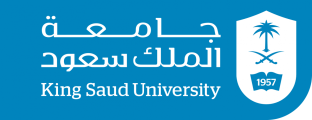 King Saud universityAdult health IICollege of NursingAdult health IIMedical Surgical DepartmentTopic to be covered for NUR 314Inclusive date Week No.Introduction to the Course & Performing general physical assessment , Burn care , cast & traction care in the lab.29-30\1\14431\2\14432 Chemotherapy administration & precaution , Seizure in the lab.6-8\2\14433Hospital Orientation 13-15\2\1443National day Leave 15-16\2\14434First Day of Actual Patient care20-22\2\14435                Patient care27-29\2\14436               Patient care5-7\3\14437Patient care 12-14\3\1443Extended Weekend 11-12\3\14438Patient care19-21\3\14439Patient care26-28\3\144310Patient care3-5\4\144311Patient care10-12\4\144312Patient care& submission of case study for comment.17-19\4\144313MID SEMESTER LEAVE23-27\4\144314Case presentation2-4\5\144315Final Clinical exam in Hospital9-11\5\144316Final Clinical exam in Hospital16-18\5\144317